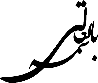 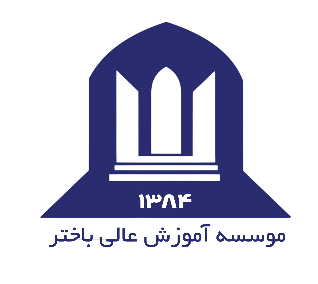 لطفا بارم سوال را درج بفرمائید